5 марта в группе 7 ребята с мамами и педагогами отпраздновали самый нежный праздник в году. Праздник девочек, мам и бабушек - Международный женский день.
По традиции дети подготовили стихи и песни, а также все вместе весело поиграли.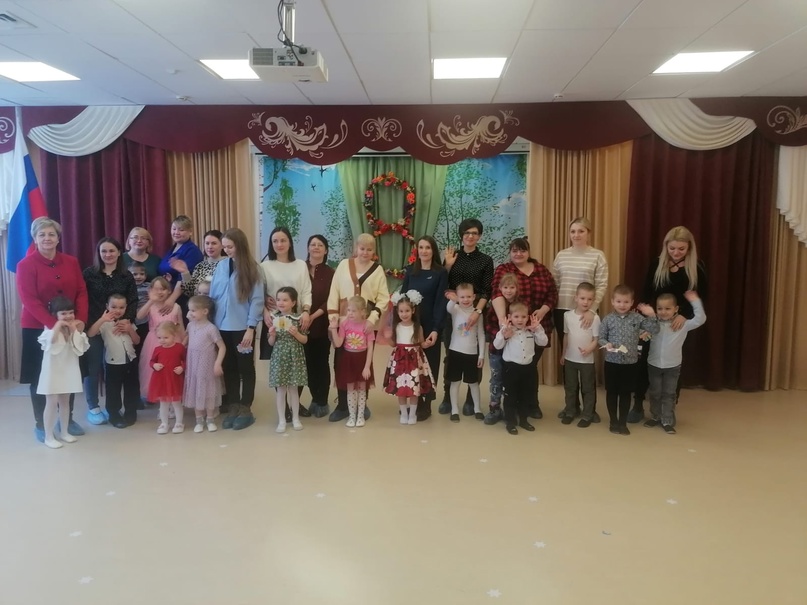 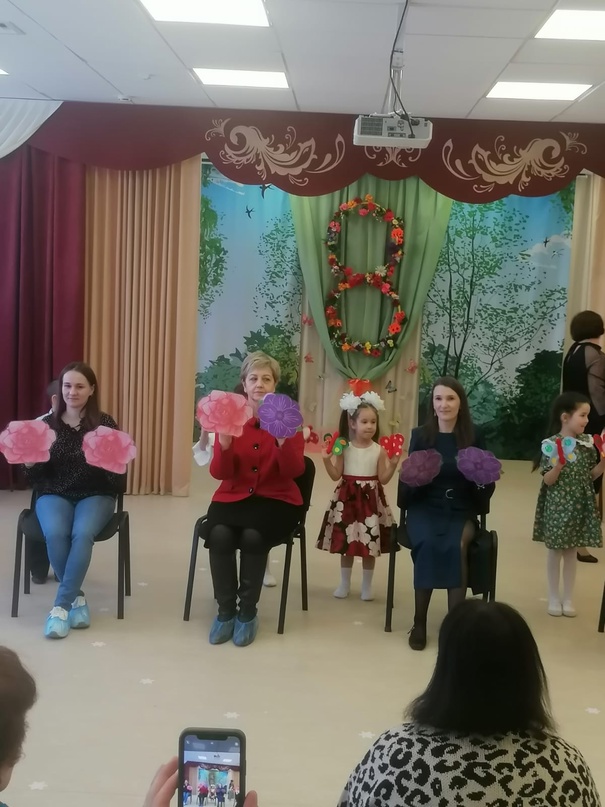 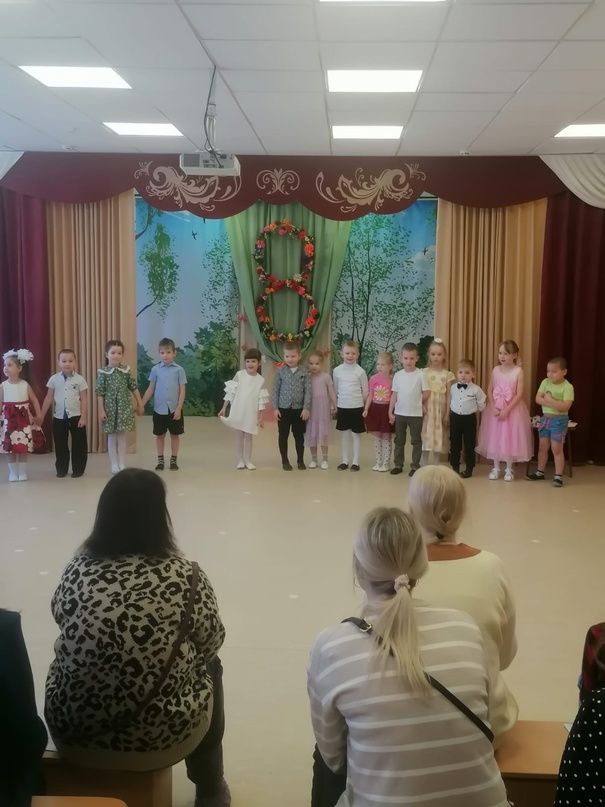 